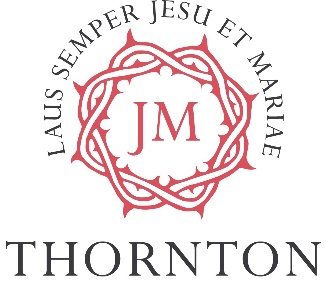 APPLICATION FORMPlease return your completed application form to: Miss Taryn-Lee Robinson, P.A. to the Head of Thornton College.  [An emailed copy can be sent in the first instance to trobinson@thorntoncollege.com but we will require a signed copy prior to any interview.]
Position applied for: 
Position applied for: 
Position applied for: 
Position applied for: 
Position applied for: 
Position applied for: 
Position applied for: 
Position applied for: 
Position applied for: 
Position applied for: 
Position applied for: 
Position applied for: 
Position applied for: 
Position applied for: 
Position applied for: 
Position applied for: 
Position applied for: 
Position applied for: 
Position applied for: 
Position applied for: 
Position applied for: 
Position applied for: 
1.	PERSONAL DETAILS
1.	PERSONAL DETAILS
1.	PERSONAL DETAILS
1.	PERSONAL DETAILS
1.	PERSONAL DETAILS
1.	PERSONAL DETAILS
1.	PERSONAL DETAILS
1.	PERSONAL DETAILS
1.	PERSONAL DETAILS
1.	PERSONAL DETAILS
1.	PERSONAL DETAILS
1.	PERSONAL DETAILS
1.	PERSONAL DETAILS
1.	PERSONAL DETAILS
1.	PERSONAL DETAILS
1.	PERSONAL DETAILS
1.	PERSONAL DETAILS
1.	PERSONAL DETAILS
1.	PERSONAL DETAILS
1.	PERSONAL DETAILS
1.	PERSONAL DETAILS
1.	PERSONAL DETAILSTitle :Forename(s):Forename(s):Surname:Surname:Surname:Surname:Surname:National Insurance Number: National Insurance Number: National Insurance Number: National Insurance Number: National Insurance Number: National Insurance Number: National Insurance Number: National Insurance Number: National Insurance Number: National Insurance Number: Address:Address:Address:Address:Address:Address:Address:Address:Address:Address:Address:Former name:
(including maiden name)Former name:
(including maiden name)Former name:
(including maiden name)Former name:
(including maiden name)Former name:
(including maiden name)Former name:
(including maiden name)Former name:
(including maiden name)Former name:
(including maiden name)Former name:
(including maiden name)Former name:
(including maiden name)Former name:
(including maiden name)Postcode:Postcode:Preferred name:Preferred name:Preferred name:Preferred name:Preferred name:Preferred name:Preferred name:Preferred name:
How long have you lived at this address?:	
If less than 5 years please provide all previous addresses for past 5 years.
How long have you lived at this address?:	
If less than 5 years please provide all previous addresses for past 5 years.
How long have you lived at this address?:	
If less than 5 years please provide all previous addresses for past 5 years.
How long have you lived at this address?:	
If less than 5 years please provide all previous addresses for past 5 years.
How long have you lived at this address?:	
If less than 5 years please provide all previous addresses for past 5 years.
How long have you lived at this address?:	
If less than 5 years please provide all previous addresses for past 5 years.
How long have you lived at this address?:	
If less than 5 years please provide all previous addresses for past 5 years.
How long have you lived at this address?:	
If less than 5 years please provide all previous addresses for past 5 years.
How long have you lived at this address?:	
If less than 5 years please provide all previous addresses for past 5 years.
How long have you lived at this address?:	
If less than 5 years please provide all previous addresses for past 5 years.
How long have you lived at this address?:	
If less than 5 years please provide all previous addresses for past 5 years.
How long have you lived at this address?:	
If less than 5 years please provide all previous addresses for past 5 years.
How long have you lived at this address?:	
If less than 5 years please provide all previous addresses for past 5 years.
How long have you lived at this address?:	
If less than 5 years please provide all previous addresses for past 5 years.
How long have you lived at this address?:	
If less than 5 years please provide all previous addresses for past 5 years.
How long have you lived at this address?:	
If less than 5 years please provide all previous addresses for past 5 years.
How long have you lived at this address?:	
If less than 5 years please provide all previous addresses for past 5 years.
How long have you lived at this address?:	
If less than 5 years please provide all previous addresses for past 5 years.
How long have you lived at this address?:	
If less than 5 years please provide all previous addresses for past 5 years.
How long have you lived at this address?:	
If less than 5 years please provide all previous addresses for past 5 years.
How long have you lived at this address?:	
If less than 5 years please provide all previous addresses for past 5 years.
How long have you lived at this address?:	
If less than 5 years please provide all previous addresses for past 5 years.
Previous address:
Previous address:
Previous address:
Previous address:
Previous address:
Previous address:
Previous address:
Previous address:
Previous address:
Previous address:
Previous address:
Previous address:
Previous address:
Previous address:
Previous address:
Previous address:
Previous address:
Previous address:
Previous address:
Previous address:
Previous address:
Previous address:Postcode:Postcode:Postcode:Postcode:Postcode:Length of time at address: Length of time at address: Length of time at address: Length of time at address: Length of time at address:Length of time at address:Length of time at address:Length of time at address:Length of time at address:Length of time at address:Length of time at address:Length of time at address:Length of time at address:Length of time at address:Length of time at address:Contact details:Home telephone:Mobile telephone:Work telephone:Email:
2.	GENERAL	Do you have Qualified Teacher Status?			Yes		No 	Do you have a current full UK driving licence	?	Yes		No 	Please provide full details of membership of any professional bodies:
3.	ACADEMIC AND VOCATIONAL QUALIFICATIONSPlease provide details of all academic and vocational qualifications:
3.	ACADEMIC AND VOCATIONAL QUALIFICATIONSPlease provide details of all academic and vocational qualifications:
3.	ACADEMIC AND VOCATIONAL QUALIFICATIONSPlease provide details of all academic and vocational qualifications:
3.	ACADEMIC AND VOCATIONAL QUALIFICATIONSPlease provide details of all academic and vocational qualifications:
Award/Qualification
Awarding Body
Date Obtained
Grade (if appropriate)
4.	FURTHER EDUCATION AND CAREER HISTORY
4.	FURTHER EDUCATION AND CAREER HISTORY
4.	FURTHER EDUCATION AND CAREER HISTORY
4.	FURTHER EDUCATION AND CAREER HISTORY
Please provide full details of all positions held and of all training/further education, employment, self-employment and unpaid work since leaving secondary education.	Please start with your current or most recent employer and in each case the reason for leaving employment.	Please provide explanations for any periods not in employment, further education or training.
Please provide full details of all positions held and of all training/further education, employment, self-employment and unpaid work since leaving secondary education.	Please start with your current or most recent employer and in each case the reason for leaving employment.	Please provide explanations for any periods not in employment, further education or training.
Please provide full details of all positions held and of all training/further education, employment, self-employment and unpaid work since leaving secondary education.	Please start with your current or most recent employer and in each case the reason for leaving employment.	Please provide explanations for any periods not in employment, further education or training.
Please provide full details of all positions held and of all training/further education, employment, self-employment and unpaid work since leaving secondary education.	Please start with your current or most recent employer and in each case the reason for leaving employment.	Please provide explanations for any periods not in employment, further education or training.Employer/Training Establishment
(including dates)Position held
(including subject taught and at which level)Full-timeorPart-timeReason for leaving
5.       CURRENT SALARY DETAILS
5.       CURRENT SALARY DETAILS
5.       CURRENT SALARY DETAILSSalary (basic):If appropriate
(Please indicate spine point)Additions:
(Please indicate responsibility points, London Allowance etc)         Full time or Part-timeTotal Gross Salary:££Notice period for current role:Notice period for current role:
6.          OUTSIDE INTERESTS AND HOBBIES7.           SUPPORTING STATEMENT Please set out in detail below a statement in support of your application, which addresses the criteria in the person specification for this post; to include your personal qualities and experience that you believe are relevant to your suitability for the post advertised.If there is insufficient space, please continue on a separate sheet if necessary.8.	Please confirm if you know any existing employee, volunteer or governor at the school              and if so, please provide full details of how you know them.
9.	REFEREESPlease provide at least two professional referees.  One referee must be your current or most recent employer.
9.	REFEREESPlease provide at least two professional referees.  One referee must be your current or most recent employer.
9.	REFEREESPlease provide at least two professional referees.  One referee must be your current or most recent employer.
9.	REFEREESPlease provide at least two professional referees.  One referee must be your current or most recent employer.
9.	REFEREESPlease provide at least two professional referees.  One referee must be your current or most recent employer.
Referee 1
Referee 1
Referee 2 
Referee 2 
Referee 2 NameNameAddressAddressPositionPositionTel No.Tel No. EmailEmailHave you had any formal disciplinary warning within the last 12 months?Have you had any formal disciplinary warning within the last 12 months?Have you had any formal disciplinary warning within the last 12 months?Have you had any formal disciplinary warning within the last 12 months?If ‘yes’ please give details below. If ‘yes’ please give details below. If ‘yes’ please give details below. If ‘yes’ please give details below. If ‘yes’ please give details below. 10.	DATA PROTECTIONThe information that you provide on this form will be used to process your application for employment.  The personal information that you provide will be stored and used in a confidential manner to help with our recruitment process. If you succeed in your application and take up employment with the School, the information will be used in the administration of your employment.We may check the information provided by you on this form with third parties.Please note that this application will be subject to an Enhanced Criminal Records check by the Disclosures and Barring Service. This post is exempt from the Rehabilitation of Offenders Act 1974 and the amendments to the Exceptions Order 1975, 2013 and 2020.
I declare that the information I have given in this Application Form is accurate and true.  I understand that providing misleading or false information will disqualify me from appointment or if appointed, may result in my dismissal.I confirm I am not disqualified from childcare and I understand that it is an offence to apply for a role if I am barred from engaging in regulated activity relevant to children.  Signature:							Date:				